Практика 3. ЕЛЕКТРОСТАТИКА. Робота сил полу, потенціал.Взаємодія неточкових зарядів і створене ними поле.ОСНОВНІ ФОРМУЛИ1. Робота  при переміщенні заряду  в електричному полі з точки з потенціалом  в точку з потенціалом .3. Напруженість поля  і потенціал електричного поля  на відстані  від точкового заряду ( сфери, коли поле обраховується за сферою) :4. Напруженість поля  і потенціал , створені системою з  точкових зарядів:де  і  - напруженість і потенціал, створені окремими точковими зарядами в даній точці.5. Потенціальна енергія  системи точкових зарядів6. Зв’язок напруженості  електричного поля з потенціалом .для однорідного поля ,де - різниця потенціалів між точками, що знаходяться на відстані .6. Сила взаємодії двох рівномірно заряджених площин (пластини плоского конденсатора)7. Енергія зарядженого провідника8. Енергія зарядженого плоского конденсатора9. Об’ємна густина енергії електричного поляПриклади розв’язування задачПриклад 1.  Електричне поле створено двома точковими зарядами Q1 = 4 мкКл та Q2=-2 мкКл, що розташовані на відстані а= 0,1 м. Знайти роботу сил поля, що виконується при переміщенні заряду Q = 50 нКл з точки 1 в точку 2 ( див. рис.)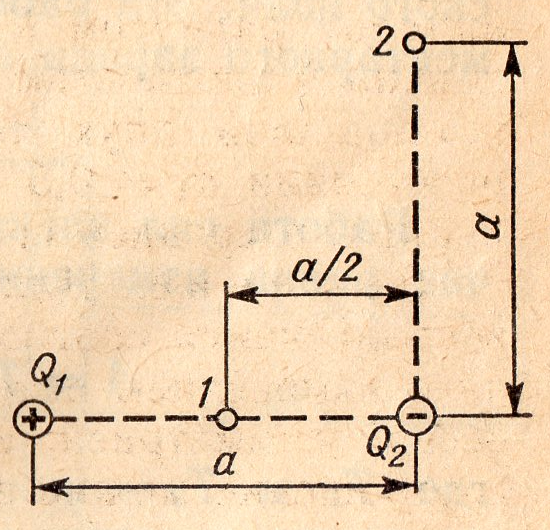 Стосовно умов задачі принцип має вигляд. Для точки 1:Для точки 2:ОстаточноЯкщо підставити значення фізичних величин в СІ, то отримаємо:Приклад 2.  Знайти прискорюючи різницю потенціалів U, яку потрібен пройти в електричному полі електрон, що мав початкову швидкість V1 = 106 м/с, щоби його швидкість збільшилася в  n=2 рази.Розв’язок.  Різницю потенціалів, що прискорює електрон, можливо знайти обчисливши роботу сил електричного поля. Ця робота пов’язана з величиною електричного заряду, що рухається, та різницею потенціалу виразом:В той же час робота сил електростатичного поля повинна дорівнювати зміні кінетичної енергії руху електрона:Де       - кінетична енергія електрона в початковому та кінцевому стані руху;  m – маса електрона; V1  ,  V2 – його початкова та кінцева швидкість.Якщо прирівняти дві останні формули для роботи, то отримаємо:Звідки маємо для різниці потенціалів:Обчислення для  n=2  дають  U=8,53 В Приклад 3.  Електричне поле створено довгим  циліндром радіусом R= 1см, що рівномірно заряджений з лінійною щільністю   20 нКл/м. Знайти різницю потенціалів між двома точками поля, що знаходяться на відстані  а1= 0,5 см  та а2= 2 см від поверхні циліндру в середній його частині.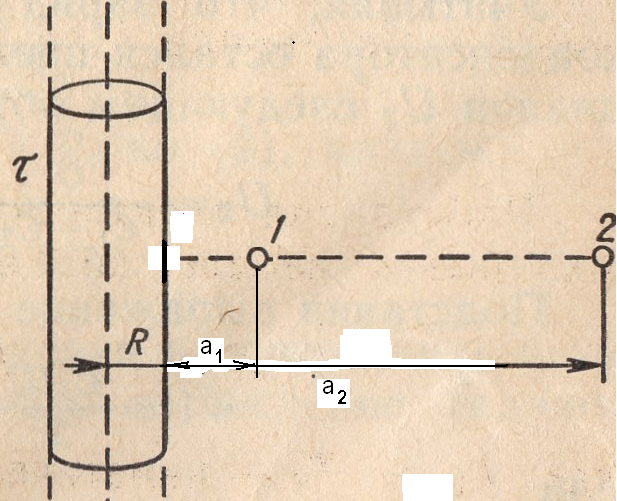 Розв’язок. Для пошуку різниці потенціалів використаємо відоме співвідношення між напруженістю поля та його потенціалом в формі:Для поля, що має циліндричну форму симетрії останнє співвідношення може буди спрощено до виду:Якщо про інтегрувати цей вираз, то отримаємо інтегральний зв'язок між напруженістю та потенціалом поля:Для розрахунків поля в серединній частині циліндру, можна використати відому формулу для напруженості електричного поля, що створює заряджений циліндр:Підстановка останнього виразу в формулу інтегрального зв’язку дає:Виконаємо розрахунки за умовами r1=R+a1=1.5  см, r2=R+a2= 3  смПриклад 4. Яку роботу треба виконати, щоб пластинки плоского відключеного конденсатора  з зарядом , розсунути з відстані  до відстані . Між пластинами конденсатору розташовано діелектрик з діелектричною проникністю Тобто    Перевіримо одиниці:  В СI: , Знайдемо ,Дано:Розв’язок.  Для розрахунків  роботи  використаємо співвідношенняДалі враховуємо принцип суперпозиції полів, що записаний для потенціалів:Дано:Розв’язок. Визначимо роботу  як різницю енергій  і , які буде мати конденсатор при різних значеннях :